Bruksela, 15.5.2023 r.C(2023) 3301 wersja ostatecznaTemat:	Pomoc państwa SA.107291 (2023/N) - PolskaTCTF: Pomoc na obniżenie kosztów zakupu oleju napędowego wykorzystywanego do produkcji rolnejSzanowny Panie Ministrze,PROCEDURAW drodze powiadomienia elektronicznego z dnia 28 kwietnia 2023 r. Polska zgłosiła pomoc w formie ograniczonych kwot pomocy (TCTF: „Pomoc na zmniejszenie kosztów zakupu oleju napędowego wykorzystywanego do produkcji rolnej", "środek") na mocy tymczasowych ram kryzysowych i przejściowych dotyczących środków pomocy państwa w celu wsparcia gospodarki w następstwie agresji Rosji na Ukrainę ("tymczasowe ramy kryzysowe i przejściowe"1). W dniach 4 i 5 maja 2023 r. Polska przekazała informacje uzupełniające.Polska wyjątkowo zgadza się zrzec się swoich praw wynikających z artykułu 342 Traktatu o funkcjonowaniu Unii Europejskiej („TFUE"), w związku z(1) 	Komunikat Komisji w sprawie tymczasowych ram kryzysowych i przejściowych dotyczących środków pomocy państwa w celu wsparcia gospodarki w następstwie agresji Rosji na Ukrainę (Dz.U. C 101 z 17.3.2023, s. 3). Niniejsze tymczasowe ramy kryzysowe i przejściowe zastępują tymczasowe ramy kryzysowe przyjęte w dniu 28 października 2022 r. (Dz.U. C 426 z 9.11.2022, s. 1) („tymczasowe ramy kryzysowe"), które zastąpiły już poprzednie tymczasowe ramy kryzysowe przyjęte w dniu 23 marca 2022 r. (Dz.U. C 131I z 24.3.2022, s. 1), zmienione w dniu 20 lipca 2022 r. (Dz.U. C 280 z 21.7.2022, s. 1). Tymczasowe ramy kryzysowe zostały wycofane ze skutkiem od 9 marca 2023 r.Jego Ekscelencja Zbigniew Rau Minister Spraw Zagranicznych Al. Szucha 2300 - 580 Warszawa POLSKACommission européenne/Europese Commissie, 1049 Bruxelles/Brussel, BELGIQUE/BELGIË - Tel. +32 22991111art. 3 rozporządzenia nr 1/19582 oraz o przyjęcie i notyfikowanie niniejszej decyzji w języku angielskim.OPIS ŚRODKAPolska uważa, że rosyjska agresja na Ukrainę oraz jej bezpośrednie i pośrednie skutki, w tym nałożone sankcje i podjęte środki zaradcze, na przykład przez Rosję, mają reperkusje gospodarcze na całym rynku wewnętrznym („obecny kryzys"). Według polskich władz obecny kryzys spowodował znaczną niepewność gospodarczą, zakłócił przepływy handlowe i łańcuchy dostaw oraz doprowadził do wyjątkowo dużych i nieoczekiwanych podwyżek cen, zwłaszcza gazu ziemnego i energii elektrycznej, ale także wielu innych nakładów i surowców oraz towarów podstawowych, w tym nawozów, bardzo istotnych dla sektora rolnego. Skutki te łącznie spowodowały poważne zakłócenia w gospodarce we wszystkich państwach członkowskich. Obecny kryzys wpłynął w szczególności na ceny surowców i spowodował perturbacje na rynku. Obecna wyjątkowa sytuacja ma bezpośredni wpływ na rynki energii i powoduje znaczny wzrost cen surowców energetycznych3. Producenci rolni ponoszą znaczny ciężar wzrostu cen, ograniczając wielkość zakupów paliwa rolniczego, którego cena znacząco wzrosła4. Sytuacja ta grozi załamaniem rynku produkcji rolnej i wzrostem cen żywności. Środek ten ma zatem na celu zaradzenie niedoborom płynności, z którymi borykają się przedsiębiorstwa bezpośrednio lub pośrednio dotknięte poważnymi zakłóceniami w gospodarce.Polska potwierdza, że pomoc w ramach środka nie jest uzależniona od przeniesienia działalności produkcyjnej lub innej działalności beneficjenta z innego kraju Europejskiego Obszaru Gospodarczego („EOG") na terytorium państwa członkowskiego udzielającego pomocy. Jest to niezależne od liczby faktycznie utraconych miejsc pracy w pierwotnym przedsiębiorstwie beneficjenta w EOG.Ocena zgodności środka opiera się na art. 107 ust. 3 lit. b) TFUE w świetle sekcji 1 i 2.1 tymczasowych ram kryzysowych i przejściowych.Charakter i forma pomocyŚrodek zapewnia pomoc na podstawie programu w formie dotacji bezpośrednich.2 	Rozporządzenie nr 1 w sprawie określenia systemu językowego Europejskiej Wspólnoty Gospodarczej (Dz.U. L 17 z 6.10.1958, s. 385).3 	Według danych FADN (Farm Accountancy Data Network, https://fadn.pl/) zagregowane koszty energii, które obejmują ceny paliw, energii elektrycznej i paliwa grzewczego, stanowią około 13% całkowitego zużycia pośredniego i 9,5% kosztów całkowitych .4 	Średnia cena oleju napędowego w latach 2016-2021 nie przekroczyła 5,35 PLN/l. Porównanie średniej ceny oleju napędowego od kwietnia 2021 r. do kwietnia 2023 r. wskazuje na wzrost ceny o 27,3% (wzrost o 1,42 PLN na litrze oleju napędowego) (dane FADN).Podstawa prawnaPodstawą prawną środka jest art. 3 projektu ustawy o zmianie ustawy o zwrocie podatku akcyzowego zawartego w cenie oleju napędowego wykorzystywanego do produkcji rolnej5.Zarządzanie środkiemZa realizację działania odpowiada wójt/burmistrz lub prezydent miasta właściwy ze względu na obszar, na którym znajdują się grunty rolne.Budżet i czas stosowania środkaSzacowany budżet wynosi 561,6 mln PLN (ok. 122,6 mln EUR6) i jest finansowany z budżetu państwa.Pomoc może być przyznawana w ramach środka od momentu powiadomienia o decyzji Komisji zatwierdzającej środek7 nie później niż do dnia 31 grudnia 2023 r.BeneficjenciKońcowymi beneficjentami środka są przedsiębiorstwa8 prowadzące działalność w zakresie podstawowej produkcji rolnej, które zostały dotknięte obecnym kryzysem („beneficjenci"). Szacowana liczba beneficjentów wynosi ponad 1 000.Polska potwierdza, że pomoc w ramach środka nie jest przyznawana przedsiębiorstwom objętym sankcjami przyjętymi przez UE, w tym m.in: (i) osobom, podmiotom lub organom wyraźnie wymienionym w aktach prawnych nakładających te sankcje; (ii) przedsiębiorstwom będącym własnością lub kontrolowanych przez osoby, podmioty lub organy objęte sankcjami przyjętymi przez UE; lub (iii) przedsiębiorstwom działającym w branżach objętych sankcjami przyjętymi przez UE, o ile pomoc podważyłaby cele odpowiednich sankcji.Polska potwierdza, że środek ten nie może być w żaden sposób wykorzystany do podważenia zamierzonych skutków sankcji nałożonych przez UE lub jej partnerów międzynarodowych i będzie w pełni zgodny z zasadami przeciwdziałania obchodzeniu obowiązujących przepisów9. W szczególności osoby fizyczne lub podmioty podlegające sankcjom nie odniosą bezpośrednich ani pośrednich korzyści z tego środka.5 	Art. 3 projektu ustawy o zmianie ustawy o zwrocie podatku akcyzowego zawartego w cenie oleju napędowego wykorzystywanego do produkcji rolnej.6 	Oficjalny kurs wymiany EBC na dzień 28 kwietnia 2023 r: 1 EUR = 4,5815 PLN.7 	Jak stanowi art. 3 ust. 2 projektu ustawy o zmianie ustawy o zwrocie podatku akcyzowego zawartego w cenie oleju napędowego wykorzystywanego do produkcji rolnej.8 	Zgodnie z art. 1 aneksu I do Rozporządzenia Komisji (UE) 2022/2472 z dnia 14 grudnia 2014 uznającego niektóre kategorie pomocy w sektorach rolnym i leśnym oraz na obszarach wiejskich za zgodne z rynkiem wewnętrznym w zastosowaniu art. 107 i 108 Traktatu o funkcjonowaniu Unii Europejskiej (Dz.U. L 327 z 21.12.2022, s. 1).9 	Na przykład art. 12 Rozporządzenie Rady (UE) nr 833/2014 z dnia 31 lipca 2014 r. dotyczący środków ograniczających w związku z działaniami Rosji destabilizującymi sytuację na Ukrainie (Dz.U. L 229 z 31.7.2014, s. 1).Sektorowy i regionalny zakres środkaŚrodek jest dostępny dla MŚP prowadzących działalność w zakresie podstawowej produkcji rolnej (zob. motyw 11). Ma ona zastosowanie do całego terytorium Polski. Polska potwierdza, że instytucje kredytowe lub inne instytucje finansowe są wyłączone z grona beneficjentów pomocy.Podstawowe elementy środkaKryzys będący następstwem rosyjskiej agresji na Ukrainę ma szczególny wpływ na rolnictwo. Wysokie ceny energii przekładają się na wyższe ceny paliwa rolniczego. Rosnące ceny paliwa rolniczego w połączeniu z wyjątkowo dużym wzrostem cen nawozów azotowych spowodowały gwałtowny wzrost kosztów produkcji rolnej, jak wspomniano w motywie 3. Pomoc dla producentów rolnych ma na celu zagwarantowanie wykorzystania paliwa rolniczego na poziomie umożliwiającym produkcję roślin, który zapewnia bezpieczeństwo żywnościowe.Pomoc będzie wynosić 0,54 PLN (ok. 0,12 EUR) za litr oleju napędowego zakupionego w okresie od 1 lutego 2023 r. do 31 lipca 2023 r. na podstawie faktur VAT, stanowiących dowód zakupu oleju napędowego. Pomoc zostanie przyznana producentom rolnym, którzy złożą wniosek o zwrot podatku w okresie od 1 sierpnia do 31 sierpnia 2023 roku.Jednakże całkowita wartość nominalna dotacji bezpośrednich w ramach tego środka nie przekroczy w dowolnym momencie 250 000 EUR na przedsiębiorstwo na państwo członkowskie; wszystkie liczby są wartościami brutto, tj. przed odliczeniem podatku lub innych opłat.Polskie władze potwierdzają, że pomoc nie jest ustalana na podstawie ceny lub ilości produktów wprowadzonych na rynek.Zgodność z odpowiednimi przepisami prawa unijnegoWładze polskie potwierdzają, że proponowane środki nie stanowią same w sobie, ani ze względu na związane z nimi warunki lub metodę ich finansowania, naruszenia prawa unijnego.KumulacjaWładze polskie poinformowały, że pomoc przyznana w ramach środka może być kumulowana z pomocą przyznaną w ramach wyłączonego programu SA.102866 (2022/X), pod warunkiem że przestrzegane są maksymalne poziomy intensywności pomocy wskazane w odpowiednim rozporządzeniu10. Polskie władze potwierdzają, że pomoc przyznana w ramach środka nie będzie kumulowana ze wsparciem udzielanym na mocy rozporządzeń w sprawie pomocy de minimis11 ani z inną pomocą udzielaną na mocy rozporządzeń w sprawie wyłączeń grupowych12.10	 SA.102866 (2022/X) Zwrot części podatku akcyzowego zawartego w cenie oleju napędowego wykorzystywanego do produkcji rolnej z uwzględnieniem stawki minimalnej określonej w Dyrektywie 2003/96/WE.11 	Rozporządzenie Komisji (UE) nr 1407/2013 z dnia 18 grudnia 2013 r. w sprawie stosowania art. 107 i 108 Traktatu o funkcjonowaniu Unii Europejskiej do pomocy de minimis (Dz.U. L 352 z 24.12.2013, s. 1), rozporządzenie Komisji (UE) nr 1408/2013 z dnia 18 grudnia 2013 r. w sprawie stosowania art. 107 i 108 Polskie władze potwierdzają, że pomoc w ramach środka może być kumulowana z innymi formami finansowania unijnego, pod warunkiem że przestrzegane są maksymalne poziomy intensywności pomocy wskazane w odpowiednich wytycznych lub rozporządzeniach.Polskie władze potwierdzają, że pomoc w ramach środka nie będzie kumulowana z pomocą w ramach Tymczasowych ram prawnych w zakresie pomocy państwa na wsparcie gospodarki w dobie epidemii COVID-1913 („Tymczasowe ramy prawne dotyczące COVID-19").Polskie władze potwierdzają, że pomoc przyznana w ramach środka nie będzie kumulowana z pomocą przyznaną w ramach innych środków zatwierdzonych przez Komisję na podstawie innych sekcji tymczasowych ram kryzysowych i przejściowych.Polska potwierdza, że w przypadku pomocy przyznanej na podstawie sekcji 2.1 poprzednich tymczasowych ram kryzysowych oraz tymczasowych ram kryzysowych i przejściowych pułapy pomocy określone w odpowiedniej sekcji tymczasowych ram kryzysowych i przejściowych są przestrzegane w dowolnym momencie.Władze polskie potwierdzają, że jeżeli beneficjent otrzyma pomoc kilkakrotnie lub w kilku formach w ramach środka, lub pomoc w ramach innych środków zatwierdzonych przez Komisję zgodnie z sekcją 2.1 tymczasowych ram kryzysowych i przejściowych, ogólny maksymalny pułap na przedsiębiorstwo, określony w pkt 61 lit. a) lub pkt 62 lit. a) tych ram, będzie przestrzegany. Pomoc przyznana w ramach środka i innych środków zatwierdzonych przez Komisję zgodnie z sekcją 2.1 poprzednich tymczasowych ram kryzysowych lub tymczasowych ram kryzysowych i przejściowych, która została zwrócona przed przyznaniem nowej pomocy zgodnie z tą sekcją, nie będzie brana pod uwagę przy ustalaniu, czy odpowiedni pułap został przekroczony.Monitorowanie i składanie sprawozdańWładze polskie potwierdzają, że będą przestrzegać obowiązków w zakresie monitorowania i sprawozdawczości określonych w sekcji 3 tymczasowych ram kryzysowych i przejściowych (w tym obowiązku publikowania odpowiednich informacji na temat każdej pomocy indywidualnej powyżej 10 000 EUR przyznanej w ramach środka na kompleksowej krajowej stronie internetowej dotyczącej pomocy państwa lub w narzędziu informatycznym Komisji w ciągu dwunastu miesięcy od momentu przyznania pomocy14).Traktatu o funkcjonowaniu Unii Europejskiej do pomocy de minimis w sektorze rolnym (Dz.U. L 352 z 24.12.2013, s. 9) oraz rozporządzenie Komisji (UE) nr 360/2012 z dnia 25 kwietnia 2012 r. w sprawie stosowania art. 107 i 108 Traktatu o funkcjonowaniu Unii Europejskiej do pomocy de minimis przyznawanej przedsiębiorstwom świadczącym usługi w ogólnym interesie gospodarczym (Dz.U. L 114 z 26.4.2012, s. 8).12 	Rozporządzenie Komisji (UE) nr 651/2014 z dnia 17 czerwca 2014 r. uznające niektóre rodzaje pomocy za zgodne z rynkiem wewnętrznym w zastosowaniu art. 107 i 108 Traktatu (Dz.U. L 187 z 26.6.2014, s. 1) i rozporządzenie Komisji (UE) 2022/2472.13 	Komunikat Komisji - Tymczasowe ramy środków pomocy państwa w celu wsparcia gospodarki w kontekście trwającej epidemii COVID-19 (Dz.U. C 91I z 20.3.2020, s. 1), zmieniony komunikatami Komisji C(2020) 2215 (Dz.U. C 112I z 4.4.2020, s. 1), C(2020) 3156 (Dz.U. C 164 z 13.5.2020, s. 3), C(2020) 4509 (Dz.U. C 218 z 2.7.2020, s. 3) i C(2020) 4509 (Dz.U. C 218 z 2.7.2020, s. 3). 1), C(2020) 3156 (Dz.U. C 164 z 13.5.2020, s. 3), C(2020) 4509 (Dz.U. C 218 z 2.7.2020, s. 3), C(2020) 7127 (Dz.U. C 340I z 13.10.2020, s. 1), C(2021) 564 (Dz.U. C 34 z 1.2.2021, s. 6), C(2021) 8442 (Dz.U. C 473 z 24.11.2021, s. 1) i C(2022) 7902 (Dz.U. C 423 z 7.11.2022, s. 9).OCENALegalność środka pomocyZgłaszając środek przed jego wprowadzeniem w życie, polskie władze wypełniły swoje zobowiązania wynikające z art. 108 ust. 3 TFUE (motyw 10).Stwierdzenie istnienia pomocyAby środek mógł zostać zakwalifikowany jako pomoc w rozumieniu art. 107 ust. 1 TFUE, muszą być spełnione wszystkie warunki określone w tym postanowieniu. Po pierwsze, środek musi być przypisany państwu i finansowany z zasobów państwa. Po drugie, musi stawiać beneficjenta pomocy w uprzywilejowanej sytuacji. Po trzecie, przewaga ta musi mieć charakter selektywny. Po czwarte, musi to być środek mogący zakłócić konkurencję lub zagrażający konkurencyjności i wpływać na wymianę handlową między państwami członkowskimi.Środek ten można przypisać państwu, ponieważ jest on zarządzany przez wójta/burmistrza lub prezydenta miasta właściwego ze względu na położenie gruntów rolnych (motyw 8) i opiera się na art. 3 projektu ustawy zmieniającej ustawę o zwrocie podatku akcyzowego zawartego w cenie oleju napędowego wykorzystywanego do produkcji rolnej (motyw 7). Jest on finansowany z zasobów państwowych, ponieważ jest finansowany ze środków publicznych (motyw 9).Środek daje beneficjentom korzyść w postaci dotacji bezpośredniej (motyw 6). W ten sposób przyznaje tym beneficjentom korzyść której nie uzyskaliby w normalnych warunkach rynkowych.Korzyść przyznana w ramach środka jest selektywna, ponieważ jest przyznawana tylko niektórym przedsiębiorstwom, tj. przedsiębiorstwom działającym w sektorze produkcji rolnej, z wyłączeniem sektora finansowego (motyw 14).Środek ten może zakłócać konkurencję, ponieważ wzmacnia pozycję konkurencyjną beneficjentów. Wpływa on również na handel między państwami członkowskimi, ponieważ beneficjenci działają w sektorach, w których istnieje handel wewnątrzwspólnotowy.W związku z powyższym, Komisja stwierdza, że środek jest elementem pomocy w rozumieniu art. 107 ust. 1 TFUE. Wniosek ten nie został zakwestionowany przez polskie władze.Zgodność środka z rynkiem wewnętrznymZe względu na to, że środek obejmuje pomoc w rozumieniu art. 107 ust. 1 TFUE, należy rozważyć, czy jest on zgodny z rynkiem wewnętrznym.14 	W odniesieniu do informacji wymaganych w załączniku III do rozporządzenia Komisji (UE) 2022/2472.W art. 107 ust. 3 lit. b) TFUE upoważnia się Komisję do stwierdzenia zgodności pomocy z rynkiem wewnętrznym, jeżeli ma ona na celu „zaradzenie poważnym zaburzeniom w gospodarce państwa członkowskiego”.Przyjmując tymczasowe ramy na wypadek kryzysu i transformacji, Komisja przyznała (w sekcji 1), że obecny kryzys spowodował znaczną niepewność gospodarczą, zakłócił przepływy handlowe i łańcuchy dostaw oraz doprowadził do wyjątkowo dużych i nieoczekiwanych podwyżek cen, zwłaszcza gazu ziemnego i energii elektrycznej, ale także wielu innych nakładów i surowców oraz towarów podstawowych, w tym w sektorze rolnym. Skutki te łącznie spowodowały poważne zakłócenia w gospodarce we wszystkich państwach członkowskich, w tym w Polsce. Komisja stwierdziła, że pomoc państwa jest uzasadniona i może zostać uznana za zgodną z rynkiem wewnętrznym na podstawie art. 107 ust. 3 lit. b) TFUE przez ograniczony okres, jeżeli służy zaradzeniu niedoborowi płynności, z jakim borykają się przedsiębiorstwa bezpośrednio lub pośrednio dotknięte obecnym kryzysem.Środek ma na celu zapewnienie płynności niektórym przedsiębiorstwom prowadzącym działalność w zakresie produkcji podstawowej produktów rolnych w czasie, gdy dotkniętych jest wiele sektorów gospodarki, normalne funkcjonowanie rynków jest poważnie zakłócone, co prowadzi do poważnych zakłóceń w realnej gospodarce państw członkowskich, w tym Polski.Środek ten jest jednym z szeregu środków opracowanych na szczeblu krajowym przez polskie władze w celu zaradzenia poważnym zaburzeniom w polskiej gospodarce. Znaczenie tego środka dla zapewnienia wystarczającej płynności beneficjentom, którzy stoją w obliczu wzrostu kosztów nawozów, paliw i innych środków produkcji, jest powszechnie akceptowane przez komentatorów ekonomicznych, a środek ma skalę, która może być racjonalnie przewidywana, aby wywołać skutki w całej polskiej gospodarce. Ponadto środek ten został opracowany w celu spełnienia wymogów określonej kategorii pomocy („Ograniczone kwoty pomocy") opisanej w sekcji 2.1 tymczasowych ram kryzysowych i przejściowych.W związku z tym Komisja uważa, że środek jest konieczny, odpowiedni i proporcjonalny, aby zaradzić poważnym zakłóceniom w gospodarce państwa członkowskiego i spełnia wszystkie odpowiednie warunki tymczasowych ram kryzysowych i przejściowych. W szczególności:pomoc ma formę dotacji bezpośrednich (motyw 6);całkowita wartość nominalna dotacji nie przekracza 250 000 EUR na przedsiębiorstwo prowadzące działalność w zakresie produkcji podstawowej produktów rolnych na państwo członkowskie; wszystkie użyte liczby są wartościami brutto, tj. przed odliczeniem podatku lub innych opłat (motyw 17). W przypadku gdy beneficjent otrzyma pomoc kilkakrotnie lub ramach środka, lub w ramach innych środków zatwierdzonych przez Komisję zgodnie z sekcją 2.1 tymczasowych ram kryzysowych i przejściowych, ogólny maksymalny pułap na przedsiębiorstwo, określony w pkt 61 lit. a) lub pkt 62 lit. a) tych ram, będzie przestrzegany. Środek ten jest zatem zgodny z pkt 62 lit. a) tymczasowych ram kryzysowych i przejściowych;pomoc jest przyznawana w ramach środka na podstawie programu (motyw 6) z szacunkowym budżetem, jak wskazano w motywie 9. Środek ten jest zatem zgodny z pkt 61 lit. b) tymczasowych ram kryzysowych i przejściowych;pomoc zostanie przyznana w ramach środka nie później niż do dnia 31 grudnia 2023 r., jak wskazano w motywie 10. Środek ten jest zatem zgodny z pkt 61 lit. c) tymczasowych ram kryzysowych i przejściowych;pomoc zostanie przyznana wyłącznie przedsiębiorstwom dotkniętym obecnym kryzysem (motywy 3, 11 i 15). Środek ten jest zatem zgodny z pkt 61 lit. d) tymczasowych ram kryzysowych i przejściowych;przyznana pomoc nie jest ustalana na podstawie ceny lub ilości produktów wprowadzonych na rynek (motyw 18). Środek ten jest zatem zgodny z pkt 62 lit. b) tymczasowych ram kryzysowych i przejściowych;Środki pomocy państwa, które same w sobie, poprzez związane z nimi warunki lub metodę ich finansowania pociągają za sobą nieusuwalne naruszenie prawa Unii, nie mogą zostać uznane za zgodne z rynkiem wewnętrznym15.Polska potwierdza, że proponowane środki nie stanowią same w sobie, ani ze względu na związane z nimi warunki lub metodę ich finansowania, naruszenia prawa unijnego. Ponadto Komisja nie ma żadnych przesłanek wskazujących na jakiekolwiek możliwe naruszenie prawa unijnego, które uniemożliwiałoby uznanie zgłoszonego środka za zgodny z rynkiem wewnętrznym (zob. motyw 19).W związku z tym Komisja uważa, że środek ten nie narusza żadnych odpowiednich przepisów prawa unijnego.Polska potwierdza, że zgodnie z pkt 95 tymczasowych ram kryzysowych i przejściowych łączna pomoc przyznana na podstawie sekcji 2.1 poprzednich tymczasowych ram kryzysowych oraz tymczasowych ram kryzysowych i przejściowych w żadnym momencie nie przekroczy pułapów pomocy określonych w odpowiedniej sekcji tymczasowych ram kryzysowych i przejściowych (zob. motyw 24).Polskie władze potwierdzają, że zgodnie z pkt 51 tymczasowych ram kryzysowych i przejściowych pomoc w ramach środka nie jest uzależniona od przeniesienia działalności produkcyjnej lub innej działalności beneficjenta z innego kraju EOG na terytorium państwa członkowskiego przyznającego pomoc. Jest to niezależne od liczby faktycznie utraconych miejsc pracy w pierwotnym przedsiębiorstwie beneficjenta w EOG (motyw 4).Władze polskie potwierdzają, że zgodnie z pkt 52 tymczasowych ram kryzysowych i przejściowych pomoc w ramach środka nie będzie przyznawana przedsiębiorstwom objętym sankcjami przyjętymi przez UE, w tym między innymi: a) osobom, podmiotom lub organom wyraźnie wymienionym w aktach prawnych nakładających te sankcje; b) przedsiębiorstwom będącym własnością lub kontrolowanym przez osoby, podmioty lub organy objęte sankcjami przyjętymi przez UE; lub c) przedsiębiorstwom prowadzącym działalność w branżach objętych sankcjami przyjętymi przez UE, o ile pomoc podważyłaby cele odpowiednich sankcji (motywy 12 i 13).15 	Wyrok z dnia 31 stycznia 2023 r., Komisja vs Braesch i in., C-284/21 P, EU:C:2023:58, pkt 96 i nast.Polskie władze potwierdzają, że zasady monitorowania i sprawozdawczości określone w sekcji 3 tymczasowych ram kryzysowych i przejściowych będą przestrzegane (motyw 26). Władze polskie ponadto potwierdzają, że pomoc w ramach środka może być kumulowana z inną pomocą, pod warunkiem że przestrzegane są szczegółowe przepisy zawarte w sekcjach tymczasowych ram kryzysowych i przejściowych oraz zasady kumulacji określone w odpowiednich rozporządzeniach (motywy 20-23).W związku z tym Komisja uważa, że środek jest konieczny, odpowiedni i proporcjonalny, aby zaradzić poważnym zakłóceniom w gospodarce państwa członkowskiego i spełnia wszystkie odpowiednie warunki tymczasowych ram kryzysowych i przejściowych.PODSUMOWANIEW związku z tym Komisja podjęła decyzję o niewnoszeniu zastrzeżeń do pomocy na tej podstawie, że jest ona zgodna z rynkiem wewnętrznym zgodnie z art. 107 ust. 3 lit. b) Traktatu o funkcjonowaniu Unii Europejskiej.Decyzja opiera się na informacjach jawnych i dlatego została opublikowana w całości na stronie internetowej: http://ec.europa.eu/competition/elojade/isef/index.cfm.Z poważaniem,W imieniu KomisjiMargrethe VESTAGER Wiceprzewodniczący wykonawczy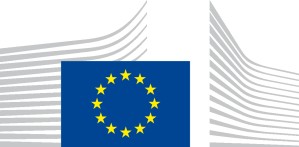 KOMISJA EUROPEJSKA